ŠikulkaLEN ČO VSTANEM HOPSASA,(zo vzporu drepmo výskok so vzpažením a poskoky na mieste)UMYJEM SA DO PÁSA.(znázorniť špliechanie vody na telo)ŠUCHY RUKY, KRK A TVÁR,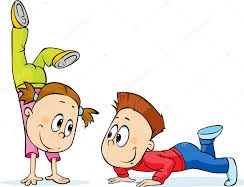 (znázorniť umývanie rúk, tváre a krku)VEZMEM VODY ZA POHÁR.(v stoji spojnom predpažiť skrčmo)UMYJEM SI KEFKOU HRAVO,VŠETKY ZÚBKY VPRAVO, VĽAVO.(znázorniť čistenie zubov)ČI JE NA MNE DÁKA CHYBA?(voľne obrat o 360 stupňov)CELÝ DEŇ SOM AKO RYBA.(výskok z drepu do stoja)Cieľ: Upevniť hygienické návyky a precvičiť svalstvo celého tela. 